.Dance starts on main vocalSection 1: Side-Close-Side, Touch and Clap, Side-Close-Side, Touch and ClapSection 2: Step Diagonally, Touch and Clap (x4)Section 3: Right Rocking Chair, Step ¼ Turn Left, Stomp Right, Stomp LeftContact - E-mail: matt.vasquez@rocketmail.comForgetfulness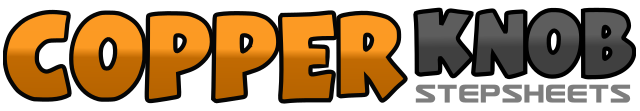 .......Count:24Wall:4Level:Absolute Beginner.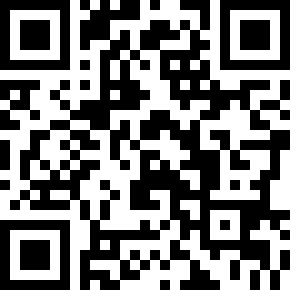 Choreographer:M. Vasquez (UK) - February 2013M. Vasquez (UK) - February 2013M. Vasquez (UK) - February 2013M. Vasquez (UK) - February 2013M. Vasquez (UK) - February 2013.Music:I Left Something Turned On At Home - Trace Adkins : (Album: Definitive Greatest Hits)I Left Something Turned On At Home - Trace Adkins : (Album: Definitive Greatest Hits)I Left Something Turned On At Home - Trace Adkins : (Album: Definitive Greatest Hits)I Left Something Turned On At Home - Trace Adkins : (Album: Definitive Greatest Hits)I Left Something Turned On At Home - Trace Adkins : (Album: Definitive Greatest Hits)........1-4Step R foot to the R side, step L foot next to R, step R foot to R side, touch L toe next to R foot and clap5-8Step L foot to the L side, step R foot next to L, step L foot to L side, touch R toe next to L foot and clap1-2Step R foot diagonally forward, touch L toe next to R foot and clap3-4Step L foot diagonally back, touch R toe next to L foot and clap5-6Step R foot diagonally back, touch L toe next to R foot and clap7-8Step L foot diagonally back, touch R toe next to L foot and clap1-4Rock forward on R foot, recover back on L foot, rock backward on R foot, recover forward on L foot5-8Step R foot forward, turn ¼ L, stomp R foot, stomp L foot